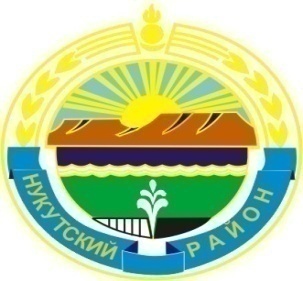 Муниципальное образование «Нукутский район» ДУМА МУНИЦИПАЛЬНОГО ОБРАЗОВАНИЯ«НУКУТСКИЙ  РАЙОН»Седьмой созывРЕШЕНИЕ25 октября 2019 г.                                       № 16                                                   п. НовонукутскийОб итогах организации летнего отдыха и занятости детей в 2019 году	Заслушав и обсудив информации Врио начальника Отдела образования Администрации муниципального образования «Нукутский район» Шараповой О.Ю. и директора областного государственного бюджетного учреждения социального обслуживания  «Комплексный центр социального обслуживания населения Нукутского района» Изыкеновой Т.Я. «Об итогах организации  летнего отдыха и занятости детей в 2019 году», ДумаРЕШИЛА:1.  Принять к сведению информации Врио начальника Отдела образования Администрации муниципального образования «Нукутский район» Шараповой О.Ю. и директора областного государственного бюджетного учреждения социального обслуживания «Комплексный центр социального обслуживания населения Нукутского района» Изыкеновой Т.Я. «Об итогах организации летнего отдыха и занятости детей в 2019 году» (Приложение 1, Приложение 2).2. Опубликовать настоящее решение с приложениями в печатном издании «Официальный курьер» и разместить на официальном сайте муниципального образования «Нукутский район».Председатель Думы муниципальногообразования «Нукутский район»		                                                   К.М. БаторовПриложение 1к решению ДумыМО «Нукутский район»от 25.10.2019 г. № 16Итоги организации летнего отдыха и занятости детей в 2019 годуВесь комплекс мероприятий по организации отдыха и оздоровления детей и подростков в летнее время 2019 года проводился в соответствии с постановлением Администрации муниципального образования «Нукутский район» от 15.02.2019 г. N 62 "Об организации летнего отдыха, оздоровления и временной занятости подростков летом 2019 года». На территории муниципального образования «Нукутский район» в летний период была организована деятельность 15 лагерей дневного пребывания на базе образовательных учреждений и работа детского лагеря «Березка» с круглосуточным пребыванием.Всего охват детей в лагерях дневного пребывания составил 1328 человек, в детском лагере «Березка» за 2 смены составил 200 детей. Стоимость набора продуктов по лагерям дневного пребывания составила 126,00 руб. на ребенка, в детском лагере «Березка»  - 327,59 руб. В соответствии с Федеральным законом от 05.04.2013 г. № 44-ФЗ «О контрактной системе в сфере закупок товаров, работ, услуг для обеспечения государственных и муниципальных нужд» лагеря дневного пребывания и детский лагерь «Березка» заключили договора с поставщиками на продукты питания. Финансирование оплаты стоимости набора продуктов питания было распределено на условиях софинансирования: 94% из средств областного бюджета (2831189,00 руб.) и 6% (180715,00 руб.) из средств бюджета муниципального образования «Нукутский район».Деятельность лагерей с дневным пребыванием проводилась в одну смену продолжительностью 18 дней, с 3 июня  по 22 июня 2019 года. 	Детский лагерь «Березка» работал в  2 смены с охватом по 100 человек в каждую с продолжительностью смены 18 дней.  Первый сезон был организован с 25 июня по 12 июля 2019 года для детей из категории семей, находящихся в трудной жизненной ситуации, стоимость путевки составила 14426,00 рублей. Второй сезон - с 16 июля по 02 августа 2019 года для детей работающих родителей, стоимость путевки составила 13303,00 рублей.Детский лагерь «Березка» принял участие в конкурсном отборе учреждений на  укрепление материально-технической базы по программе «Развитие системы отдыха и оздоровления детей в Иркутской области» государственной программы «Социальная поддержка населения». Из средств областного бюджета выделено 1321423,13 руб. в т.ч. средства бюджета МО «Нукутский район» составили 87269,00 руб. Средства направлены на приобретение душевого вагона на 10 кабинок, уличных тренажеров в количестве 5 штук и мягкого инвентаря.По программе «Народные инициативы» в августе  2019 год прошел первый этап ограждения территории детского лагеря «Березка» (200 метров) на сумму 1149,21 тыс. рублей. Данное мероприятие по ограждению единоразово  невозможно, полный объем работ планируется завершить к 2022 году.На подготовку и проведение летнего отдыха в детском лагере «Березка» было выделено из средств бюджета муниципального образования «Нукутский район» 325,0 тыс. рублей на приобретение хозяйственных товаров, горюче-смазочных материалов, прохождение медицинского осмотра и психиатрического освидетельствования работников лагеря, дератизацию территории.В 2019 году по линии Центра Занятости населения было трудоустроено 80 подростков из малообеспеченных семей в возрасте 14 - 18 лет. Также в летний период более 400 учащихся  трудилось на пришкольных участках. 	При организации летнего отдыха особое внимание, так же как и в прошлые годы, уделялось охвату детей, состоящих на профилактических учетах. На учете в подразделении по делам несовершеннолетних МО МВД РФ «Заларинский»  по состоянию на 01 сентября 2019 года состояло 33 школьника, из них в лагере «Березка»  отдохнуло 9 школьников данной категории, в палаточном лагере «Солнечный берег» отдохнули 2 подростка. Врио начальника Отдела образованияАдминистрации МО «Нукутский район»		                                  О.Ю. ШараповаПриложение № 2к решению ДумыМО «Нукутский район»от 25.10.2019 г. № 16Информация по организации летнего отдыха и оздоровленияпо состоянию на 16 октября 2019 года Организация и обеспечение отдыха и оздоровления детей в Иркутской области осуществляется в соответствии с Законом Иркутской области от 2 декабря 2011 года            № 121 - ОЗ «Об отдельных вопросах организации и обеспечения отдыха и оздоровления детей в Иркутской области».С целью обеспечения детей путевками в оздоровительные учреждения, министерством социального развития, опеки и попечительства Иркутской области выделяются путевки для отдыха и оздоровления детей с учетом количества оздоровленных детей в предыдущем году. Обеспечение ребенка путевкой осуществляется уполномоченным учреждением в порядке очередности в зависимости от даты подачи заявления и наличия путевок.Работа по организации отдыха и оздоровления детей ведется по двум категориям:Дети, законные представители которых состоят в трудовых отношениях с организациями независимо от их организационно-правовой формы и формы собственности;Дети, находящиеся в трудной жизненной ситуации, в том числе детей-сирот, и детей, оставшихся без попечения родителей, детей из многодетных семей и детей из семей одиноких родителей.Для получения путевки один из родителей (законный представитель) ребенка обращается в ОГБУСО «КЦСОН Нукутского района» с заявлением и документами, подтверждающими категорию ребенка.В 2019 году министерством социального развития, опеки и попечительства Иркутской области для детей, законные представители которых состоят в трудовых отношениях выделено 147 путевок:- в АО «Клинический курорт «Ангара» (г. Иркутск) - 10 путевок (с 11.06. по 01.07);- в ДОЛ «Лукоморье» (с. Савватеевка Ангарский р-н) – 4 пут. (с 05.08. по 22.08.);- в Санаторный лагерь «Сосновая горка» (Зиминский район) - 18 пут. – 4 заезда;- в Санаторий-профилакторий «Иркутский» - 10 пут. (с 01.06. по 21.06.);- в МБУ ДЛ «Березка» - 100 пут. (с 16.07. по 02.08);- в ЗАО «Санаторий-профилакторий «Восток-Улан» (г. Саянск) – 5 пут. (с 08.07. по 28.07).Родительская доплата составляет 20 процентов стоимости путевки (Постановление Правительства Иркутской области  от 25.09 2014 г. № 484-пп).	 До места отдыха и обратно родители доставляют ребенка самостоятельно.Для оздоровления детей, находящихся в трудной жизненной ситуации, в том числе детей-сирот, и детей, оставшихся без попечения родителей, детей из многодетных семей и детей из семей одиноких родителей, выделено 175 путевок:- в ДОЛ «Лукоморье» (Ангарский район) – 25 пут. – (10 пут.: с 18.03 по 31.03. и 15 пут. – с 28.10 по 10.11.)- в АО «Клинический курорт «Ангара» (г. Иркутск) - 10 путевок – (5 пут.: с 14.03 по 03.04 и 5 пут.: с 16.08 по 05.09)- в санаторий «Усолье» - 10 пут. (с 19.05. по 08.06);- в санаторий «Жемчужина Сибири» (г. Слюдянка) - 15 пут. (с 13.06 по 03.07);- в МБУ ДЛ «Березка» - 100 пут. (с 25.06. по 12.07);- в палаточный лагерь «Солнечный берег +» (Ольхонский район) - 15 пут. (с 28.06. по 11.07).На сегодняшний день по данной категории детей принято 181 заявление. Оздоровлено 160 детей: 		      - детей-сирот – 10;                              - детей, оставшихся без попечения родителей – 20;                              - детей из малообеспеченных семей – 9;                              - детей из семей одиноких родителей – 21;                              - детей из многодетных семей – 87;                              - детей, состоящих на учете в ОДН, КДН – 11;                              - иные категории детей – 2.Из них: состоящих на сопровождении – 36 детей (СОП – 22; ТЖС – 14).Пройдут оздоровление 15 детей в ДОЛ «Лукоморье» (с 28.10. по 10.11).В 2018 году прошли оздоровление 333 ребенка (по категории «дети работающих родителей» – 153, детей, находящихся в трудной жизненной ситуации, в том числе детей-сирот, и детей, оставшихся без попечения родителей, детей из многодетных семей и детей из семей одиноких родителей – 180). Обеспечение проезда детей к месту отдыха и оздоровления детей и обратно осуществляется уполномоченным учреждением за счет средств областного бюджета. Доставка ребенка до места сбора организованных групп осуществляется заявителем. Ежемесячно в министерство социального развития в автоматизированной программе предоставляется мониторинг организации отдыха и оздоровления детей, находящихся в трудной жизненной ситуации и детей работающих родителей.Информирование населения Нукутского района о ходе детской оздоровительной кампании проводилось следующим образом:Размещены объявления в  МБУ «Газета «Свет Октября»,  в муниципальных образованиях Нукутского района (в школах, администрациях МО, в общественных местах на подведомственной территории);Консультирование граждан лично и  по телефону;Оформлен информационный стенд. Директор ОГБУСО «Комплексный центр социальногообслуживания населения Нукутского района»					Т.Я.Изыкенова